Муниципальное бюджетное общеобразовательное учреждение«Средняя общеобразовательная школа № 1»Аннотация к рабочей программе  по МУЗЫКЕ, для учащихся8 а классСизова Эльвира Вячеславовнаучитель музыкиг. Черногорск – 2017Пояснительная запискаРабочая программа по музыке, уровень изучения – базовый, составлена в  соответствии с нормативно-правовыми документами федерального уровня: Приказом Министерства образования и науки Российской Федерации от 06.10.2009 № 373 «Об утверждении и введении в действие федерального государственного образовательного стандарта основного общего образования» (с последующими изменениями), локальными нормативными актами МБОУ СОШ № 1: Основной образовательной программой основного общего образования,  с учетом Учебного плана МБОУ СОШ № 1 г. Черногорска. Положения о рабочей программе на уровень основного общего образования, принято на заседании Педагогического совета (протокол № 8 от 09.03.2016г.), рабочей программе по учебному предмету музыке. Программа отражает обязательное для усвоения на уровне основного общего образования содержание обучение музыки. Общая характеристика учебного предмета     Тема «Традиция и современность в музыке» обращена к воплощению в музыке вечной связи времён. Понятие современности рассматривается сквозь призму вековых традиций, продолжающих свою жизнь и поныне. За основу берутся главные составляющие той «картины мира», которые всегда были фундаментом человеческих представлений о жизни. Мир сказки и мифа  - эта самая древняя  «колыбель» искусства - по прежнему присутствует в нем, порождая самые цельные по мироощущению радостные его произведения.      Мир человеческих чувств  погружает нас в стихию вечных эмоций, где выражаются радость и скорбь во всем многообразии оттенков, доступных только музыке.     Мир духовной музыки рассматривается как воплощение самых высоких стремлений человека, вечных и неугасающих во все времена.Цель обучения: развить музыкальную культуру школьников как неотъемлемую часть духовной культуры. Задачи:образовательные: формировать знания об искусстве, о классическом наследии отечественного и мирового искусства и современном творчестве; знакомить учащихся с выдающимися произведениями русской и зарубежной художественной культуры; овладевать практическими умениями и навыками в различных видах музыкально-творческой деятельности: в слушании музыки, пении, инструментальном музицировании; осваивать музыку и знать о музыке, ее интонационно-образной природе, жанровом и стилевом многообразии, о выразительных средствах, особенностях музыкального языка; музыкальном фольклоре, классическом наследии и современном творчестве отечественных и зарубежных композиторов; о воздействии музыки на человека; о взаимосвязи с другими видами искусства и жизнью; усваивать изучаемые музыкальные произведения и знания о музыке; овладевать способами музыкально-учебной деятельности (музыкальные умения и навыки);развивающие: развивать эмоционально - ценностное отношение к миру, явлениям жизни и искусству; нравственно - эстетическое отношение к жизни; слушательскую культуру;воспитательная: воспитывать художественный вкус учащихся; интеллектуальную, эмоциональную сферу, творческий потенциал. Основной методологической характеристикой программы является комплексность, вбирающая в себя ряд общенаучных и педагогических методов и подходов. Среди них следующие методы:- метод художественного, нравственно-эстетического познания музыки;- метод эмоциональной драматургии;- метод интонационно-стилевого постижения музыки;- метод художественного контекста;- метод создания «композиций»;- метод междисциплинарных взаимодействий;- метод проблемного обучения;- метод сравнения.Эти методы реализуются в учебной деятельности с применением системного подхода, который исполняет роль главного «координатора» в целостном методологическом пространстве. При реализации содержания программы основными видами практической деятельности на уроке являются: - слушание музыки, которое предваряется вступительным словом учителя, обозначающим главную проблему урока и ее основные аспекты;- выполнение проблемно-творческих заданий в рабочих тетрадях, рефератах, сообщениях, заданиях и тестах;- хоровое и сольное пение. Музыкальный материал программы составляют: произведения академических жанров - инструментальные пьесы, романсы, хоровая музыка, а также многочисленный песенный репертуар, состоящий из народных песен, вокальных обработок классических вокальных и инструментальных произведений, произведений хоровой музыки, популярной современной. Возрастает удельный вес музыкальных произведений крупных форм – опер, балетов, симфоний, инструментальных концертов, ораторий, способных во всей полноте и разнообразии выразить идею единства формы и содержания в музыке. Вместе с тем в программе осмысливаются образцы современной популярной музыки, джазовых произведений, произведения рок-культуры, музыка кино и мюзиклов, авторская песня.Межпредметные связи просматриваются через  взаимодействия музыки с:- литературой (А.Н.Островский «Снегурочка», «Былина о Садко», А.С.Пушкин «Борис Годунов», «Повести Белкина.Метель», «Евгений Онегин» и другие произведения), - изобразительным искусством (жанровые разновидности - портрет, пейзаж; общие понятия для музыки и живописи - пространство, контраст, нюанс, музыкальная краска);- историей (Смутное время в России в начале XVII века, старообрядческий раскол XVII века, Отечественная война 1812 года, Великая Отечественная война 1941-45 гг.);- мировой художественной культурой (особенности художественных направлений «романтизм», «импрессионизм», «классицизм», «реализм»);- русским языком (воспитание культуры речи через чтение и воспроизведение текста; формирование культуры анализа текста на примере приёма «описание»);- природоведением (времена года, различные состояния и явления природы),- географией (границы, столицы, города Руси и европейских государств). Организация всех видов деятельности (слушание музыки, анализ музыкальных фрагментов, выполнение проблемно-творческих заданий, хоровое и сольное пение).Данная программа составлена на 17 часов в соответствии с учебным планом МБОУ СОШ №1, рассчитана на 2017 - 2018 учебный год обучения и является программой базового уровня.Рабочая программа ориентирована на использование в 8а классе следующего УМК (Приказ №2-2 от 17. 01. 2017. Об утверждении списка учебников используемых для реализации программ начального общего, основного общего образования в 2017-2018 учебном году)  Состав УМК: В.В.Алеева, Т.И.Науменко, Т.Н.Кичак: «Музыка. Рабочая программа 8 классы»-М.Дрофа 2013. УМК помогает лучше изучить и развить место музыки в современном мире, сравнить и сопоставить какое место фольклор занимает в жизни искусства. Изучить современные жанры и течения в музыке. Домашнее задание выполняется учащимися как правило в устной форме, в прослушивании, прочтении, выучивании – повторении песен, рисовании. Домашнее задания предлагаются учащемуся такие, которые он может выполнить самостоятельно.Домашние задания выполняют следующие функции:являются средством поддержания познавательного интереса;формируют навыки письма, рисования, музыкальные, речевые;формируют индивидуальное (самостоятельное) действие учащихся. Техническое оборудование и методическое обеспечение учебного кабинета позволяет использовать на уроках музыки, относятся DVD-плеер или музыкальный центр, универсальный портативный компьютер. Возможно использование клавишного синтезатора, что позволяет вызвать интерес у учащегося и лучше усвоить данный материал.СОДЕРЖАНИЕ УЧЕБНОГО ПРЕДМЕТА «МУЗЫКА»    Личностные, метапредметные и предметные результаты освоения курсаВ области личностных результатов:обогащение духовного мира на основе присвоения художественного опыта человечества;обобщенное представление о художественных ценностях произведений разных видов искусства;наличие предпочтений, художественно-эстетического вкуса, эмпатии, эмоциональной отзывчивости и заинтересованного отношения к искусству;инициативность и самостоятельность в решении разноуровневых учебно-творческих задач;соответствующий возрасту уровень культуры восприятия искусства;наличие определенного уровня развития общих художественных способностей, включая образное и ассоциативное мышление, творческое воображение;участие в учебном сотрудничестве и творческой деятельности на основе уважения к художественным интересам сверстников.В области метапредметных результатов:понимание роли искусства в становлении духовного мира человека; культурно-историческом развитии современного социума;общее представление об этической составляющей искусства (добро, зло, справедливость, долг и т. д.);развитие устойчивой потребности в общении с миром искусства в собственной внеурочной и внешкольной деятельности;соответствующий возрасту уровень духовной культуры;творческий подход к решению различных учебных и реальных жизненных проблем;расширение сферы познавательных интересов, гармоничное интеллектуально-творческое развитие;усвоение культурных традиций, нравственных эталонов и норм социального поведения;эстетическое отношение к окружающему миру (преобразование действительности, привнесение красоты в человеческие отношения).В области предметных результатов:постижение духовного наследия человечества на основе эмоционального переживания произведений искусства;освоение содержания, претворяющего проблемы «вечных тем» в искусстве;умение аргументировано рассуждать о роли музыки в жизни человека;осмысление важнейших категорий в музыкальном искусстве - традиции и современности, понимании их неразрывной связи;установление взаимодействий между образами музыки, литературы и изобразительного искусства на уровне содержания и формы;понимание концептуально-содержательных особенностей сонатной формы;сформированность навыков вокально-хоровой деятельности - умение исполнять произведения различных жанров и стилей, представленных в программе; умение петь под фонограмму с различным аккомпанементом (фортепиано, гитара, электромузыкальные инструменты), умение владеть своим голосом и дыханием в период мутации.г. Черногорск№ п/пТема Часы № п/пТема Часы 1О традиции в музыке12Вечные темы в искусстве23Мир человеческих чувств64В поисках истины и красоты «духовно-музыкальная традиция»45О современности в музыке26Воплощение в музыке вечных тем2ВсегоВсего17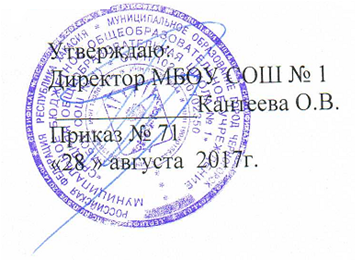 